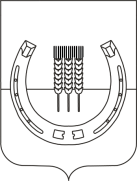 АДМИНИСТРАЦИЯСПАССКОГО СЕЛЬСКОГО ПОСЕЛЕНИЯСПАССКОГО МУНИЦИПАЛЬНОГО РАЙОНАПРИМОРСКОГО КРАЯПОСТАНОВЛЕНИЕРуководствуясь Федеральным Законом Российской Федерации от 06 октября 2003 года № 131-ФЗ «Об общих принципах организации местного самоуправления в Российской Федерации», Федеральным Законом Российской Федерации от 07.02.1992 № 2300-1 «О защите прав потребителей», Федеральным Законом  Российской Федерации от 12.01.1996 № 7-ФЗ «О некоммерческих организациях», Федеральным Законом Российской Федерации от 09.10.0992 № 3612-I «Основы законодательства Российской Федерации о культуре», в соответствии с постановлением Правительства Российской Федерации от 26.06.1995 № 609 «Об утверждении Положения об основах хозяйственной деятельности финансирования организаций культуры и искусства», в соответствии с постановлением администрации Спасского сельского поселения от 12.12.2014 № 215 «Об утверждении Положений о порядке предоставления платных услуг муниципальными учреждениями Спасского сельского поселения  Спасского муниципального района Приморского края и о порядке установления тарифов на услуги (работы), предоставляемые (выполняемые) муниципальными учреждениями Спасского сельского поселения Спасского муниципального района Приморского края», Уставом Спасского сельского поселения, администрация Спасского сельского поселения ПОСТАНОВЛЯЕТ:1. Утвердить тарифы на оказание муниципальных услуг от иной приносящей доход деятельности муниципального казённого учреждения «Социально-культурное объединение» Спасского сельского поселения (Приложение).2.   Настоящее постановление вступает в силу с 01 апреля 2015 года.3.   Настоящее постановление подлежит официальному опубликованию.4.   Контроль за исполнением настоящего постановления оставляю за собой.Глава администрацииСпасского сельского поселения                                                                     В.А. БеспамятныхПриложение № 1к постановлению администрации Спасского сельского поселения от 30 марта 2015 года № 31 Тарифына оказание услуг от иной приносящей доходдеятельности  муниципального казённого учреждения «Социально-культурное объединение» Спасского сельского поселенияПриложение № 2к постановлению администрации Спасского сельского поселения от 30 марта 2015 года № 31Калькуляциясебестоимости 1 часа в 2015 году (в рублях)Затраты:1.Прямые затраты:1.1.Количество штатных единиц, занятых осуществлением данной услуги – 3,5 ед.1.2.Средняя заработная плата по Дорожной карте на 2015 год – 19 711 рублей.1.3.Годовой фонд рабочего времени  3,5 шт. ед. в 2015 году при 36 часовой  рабочей неделе  - 6206,9 часов.1.4.Среднегодовой фонд оплаты труда (специалистов проводимых дискотек):711,00 руб. * 3,5 шт. ед.*12 мес. = 827 862,00 руб.1.5.Среднегодовое начисление на фонд оплаты труда: 2,00 руб.*30,2% = 250 014,32 руб.1.6.Технические и материальные затраты (типографские услуги и др.) - 6 750,00 руб.1.7.Амортизация – 899 108, 48 рублей.2. Косвенные расходы:2.1.    Хозяйственные затраты (производственные расходы на        эл. /энергию, отопление, связь, услуги по содержанию имущества и др.) – 2 485 980 ,03 руб.2.2.    Амортизационные отчисления (за используемые основные производственные фонды – оборудование, помещения и др.) – 37 766,76  рублей.2.3.   Среднегодовой фонд оплаты труда с начислениями – 2 096 875 ,98 руб.2.4.   Годовой фонд рабочего времени в 2015 году:         5 шт. ед. при 36 часовой  рабочей неделе  -  8867 часов.          2 шт. ед. при 40 часовой рабочей неделе – 3942 часа.Годовой фонд рабочего времени в 2015 году: 12 809 часов.Всего затраты в 215 году  6 604 357, 54 рубля.Расчёт себестоимости  1 часа:Ст.Ч. – себестоимость 1 часа.ВЗ - всего затрат.ГФРВОП - годовой фонд рабочего времени основного персонала.ГФРВАУХ - годовой фонд рабочего времени административно-управленческого и хозяйственного персонала.Ст.Ч. = ВЗ /  (ГФРВОП+ ГФРВАУХ)     6 604 357, 54  руб./ (6206,9 часов + 12 809 часов)=  347, 00 рублей.Себестоимость 1 часа составляет  в 2015 году 347 рублей.Калькуляциястоимости 1 посещения 1 часа игровой комнаты(в рублях)1.Себестоимость  часа 347, 00 рублей.2.Время 1 час.3.Количество посетителей 10 человек.Расчёт стоимости посещения танцевального кружка 1 человека в месяц:СИК  – стоимость 1 посещения 1 часа игровой комнаты.Ст.Ч.  -  себестоимость 1 часа. ЛМ – количество человек, посещающих игровую комнату.СИК  =  Ст.Ч. /  ЛМ347,00 руб.  / 10 чел. = 30,00 рублей.Стоимость 1 посещения 1 часа игровой комнаты 30 рублей.Калькуляциястоимости 1 билета на кино просмотр(в рублях)1.Себестоимость 1 часа 347,00 рублей.2.Количество посетителей 10 человек.Расчёт стоимости 1 билета на кино просмотр.БКП – стоимость 1 билета на кино просмотр.Ст.Ч. – себестоимость 1 часа.КП – количество посетителей кино просмотра.БКП =  Ст.Ч. / КП347,00 / 10 = 30,00 рублей.Стоимость 1 билета на  кино просмотр составляет  30 рублей. Калькуляциястоимости 1билета на концерт(в рублях)1.Себестоимость 1 часа 347, 00 рублей.2.Время, необходимое для подготовки концерта 10 часов.3.Количество штатных единиц 3,5.4.Количество посадочных мест 512.Расчёт стоимости 1 билета на концерт:БК – цена билета на концерт.Ст.Ч. – себестоимость 1 часа.ВП – время, необходимое для подготовки концерта.ШЕ – количество штатных единиц, участвующих в организации концертов.ПМ – количество посадочных мест.БК =  Ст.Ч.* ВП * ШЕ / ПМ347,00 * 10 * 3,5 / 512 = 20,00 рублей.Стоимость 1 билета на концерт составляет 20 рублей.Калькуляциястоимости на выполнение ксерокопии (односторонняя)  1 страница(в рублях)1.Себестоимость 1 часа 347,00 рублей.2.Время, необходимое на выполнение данной услуги – 1,5 минуты. Расчёт стоимости выполнения ксерокопии (одностороння) 1 страница:СК – стоимость ксерокопии.Ст.Ч. – себестоимость 1 часа.КМ – количество минут в 1 часе.ВК – время ксерокопирования.СК = Ст.Ч./ КМ*ВК347,00 руб./60мин*1,5 мин. = 8,00 рублей. Стоимость услуги составляет 8 рублей.Калькуляциястоимости 1  входного билета на мероприятие тематическое с видео показом.(в рублях)1.Себестоимость 1 часа 347, 00 рублей.2.Время проведения мероприятия 45 мин.3.Время подготовки мероприятия 2 часа.4.Количество участников мероприятия 25 человек.Расчёт стоимости 1 билета на мероприятие тематическое с видео показом:СМВП  – стоимость мероприятия тематического с видео показом.Ст.Ч.  -  себестоимость 1 часа. ТПМ - время, необходимое для подготовки мероприятия.КМ – количество минут в 1 часе.ВМ – время, необходимое для проведения мероприятия.ЛМ – количество человек, посещающих мероприятие.СМВП =  Ст.Ч. * ТПМ / КМ * ВМ / ЛМ347 руб. * 2 ч.  / 60 мин  * 45мин. / 25 чел. = 20,00 рублей.Стоимость 1 одного входного билета на мероприятие тематическое с видео показом  20 рублей. Калькуляциястоимости 1 входного билета на мероприятие тематическое без видео показа (в рублях)1.Себестоимость 1 часа 347, 00 рублей.2.Время проведения мероприятия 45 мин.3.Время подготовки мероприятия 1,5 часа.4.Количество участников мероприятия 25 человек.Расчёт стоимости 1 билета на мероприятие тематическое без видео показа:СМБВП  – стоимость мероприятия тематического без видео показа.Ст.Ч.  -  себестоимость 1 часа. ТПМ - время, необходимое для подготовки мероприятия.КМ – количество минут в 1 часе.ВМ – время, необходимое для проведения мероприятия.ЛМ – количество человек, посещающих мероприятие.СМВП =  Ст.Ч. * ТПМ / КМ * ВМ / ЛМ347 руб. * 1,5 ч.  / 60 мин  * 45 мин. / 25 чел. = 15,00 рублей.Стоимость 1 одного входного билета на мероприятие без видео показа 15 рублей. Калькуляциястоимости на выполнение печати на принтере цветная (А4) полноцветная15 минут (в рублях)1.Себестоимость 1 часа 347,00 рублей.2.Время, необходимое на выполнение данной услуги – 15 минут. Расчёт стоимости выполнения печати на принтере цветная (А4):  СПЦП – стоимость печати.Ст.Ч. – себестоимость 1 часа.КМ – количество минут в 1 часе.ВПЦ – время печати.СПЦП = Ст.Ч./ КМ*ВПЦ347,00 руб./60мин*15 мин. = 80,00 рублей.Стоимость услуги составляет 80 рублей.Калькуляциястоимости на выполнение печати на принтере цветная (А4)  7 минут(в рублях)1.Себестоимость 1 часа 347,00 рублей.2.Время, необходимое на выполнение данной услуги – 7 минут.Расчёт стоимости выполнения печати на принтере цветная (А4):  СПЦ – стоимость печати.Ст.Ч. – себестоимость 1 часа.КМ – количество минут в 1 часе.ВПЦ – время печати.СПЦ = Ст.Ч./ КМ*ВПЦ347,00 руб./60мин*7 мин. = 40,00 рублей.Стоимость услуги составляет 40 рублей.Калькуляциястоимости на выполнение печати на принтере чёрно-белая (А4)5 минут (в рублях)1.Себестоимость 1 часа 347,00 рублей.2.Время, необходимое на выполнение данной услуги – 5 минут. Расчёт стоимости выполнения печати на принтере чёрно-белая (А4):  СП – стоимость печати.Ст.Ч. – себестоимость 1 часа.КМ – количество минут в 1 часе.ВП – время печати.СП = Ст.Ч./ КМ*ВП347,00 руб./60мин*5 мин. = 30,00 рублей.Стоимость услуги составляет 30 рублей.Калькуляциястоимости поздравления на дому: с Днём рождения, с Новым годом(в рублях)1.Себестоимость 1 часа 347, 00 рублей.2.Время поздравления  15 минут.Расчёт стоимости поздравления на дому:СП – стоимость поздравления на дому.Ст.Ч. – себестоимость 1 часа.КМ – количество минут в часе.ВП – время поздравления.СП = Ст.Ч. / КМ / ВП347,00 / 60 * 15= 80,00 рублей.Стоимость поздравления на дому: с Днём рождения, с Новым годом составляет 80 рублей.Калькуляциястоимости 1 часа работы на персональном компьютере для взрослых(в рублях)1.Себестоимость 1 часа 347,00 рублей.2.Время работы 7,2 часа в день.3.Количество компьютеров 8 шт.4.Время работы компьютеров 57,6 часа.Расчёт стоимости 1 часа работы на персональном компьютере для взрослых:СРК  - стоимость 1 часа работы на персональном компьютере для взрослых.ВР – время работы специалиста, оказывающего данную услугу.ВРК – время работы компьютеров.347, 00 руб.*7,2 часа / 57,6  =  40,00 рублей.Стоимость 1 часа работы на персональном компьютере  для взрослых  40 рублей в час.Калькуляциястоимости 1 часа работы на персональном компьютере для детей и молодёжи(в рублях)1.Стоимость 1 часа работы на персональном компьютере  для взрослых  40,00 рублей в час.2.Коэффициент 0,5.Расчёт стоимости 1 часа работы на персональном компьютере для детей и молодёжи:СРКДМ – стоимость 1 часа работы на персональном компьютере для детей и молодёжи.СРК  - стоимость 1 часа работы на персональном компьютере для взрослых.К - коэффициент.СРКДМ = СРК  * К40 руб. * 0,5 = 20,00 рублей.Стоимость 1 часа работы на персональном  компьютере  для детей  20 рублей в час.Калькуляциястоимости разработки сценария индивидуальный заказ1 шт. (в рублях)1.Себестоимость 1 часа 347, 00 рублей.2.Время разработки сценария 1 час.Расчёт стоимости разработки сценария индивидуальный заказ  1 шт.:СИС  – стоимость разработки сценария индивидуальный заказ 1 шт.Ст.Ч.  -  себестоимость 1 часа. ВЗ - время, затраченное разработку сценария индивидуальный заказ 1 шт.СИС  =  Ст.Ч. *ВЗ  347,00 руб. *1 ч. = 350,00 рублей.Стоимость разработки сценария индивидуальный заказ 1 шт. составляет 350 рублей.Калькуляциястоимости разработки интернет - сценария 1 шт.(в рублях)1.Себестоимость 1 часа 347, 00 рублей.2.Время разработки сценария 0,5 часа.Расчёт стоимости разработки интернет – сценария 1 шт.СС  – стоимость разработки интернет - сценария 1 шт.Ст.Ч.  -  себестоимость 1 часа. ВЗ - время, затраченное разработку сценария индивидуальный заказ 1 шт.СИС  =  Ст.Ч. * ВЗ 347,00 руб. * 0,5 ч. = 170,00 рублей.Стоимость услуги составляет 170 рублей.Калькуляциястоимости сканирования  текста без распознавания 1 страницы(А 4)  (в рублях)1.Себестоимость 1 часа 347,00 рублей.2.Время, необходимое на выполнение данной услуги – 3 минуты.Расчёт стоимости сканирования  текста без распознавания 1 страницы  СС – стоимость сканирования.Ст.Ч. себестоимость 1 часа.КМ – количество минут в 1 часе.ВС – время сканирования.СС = Ст.Ч. / КМ * ВС 347,00 руб./60мин*3 мин. = 17,00 рублей.Стоимость услуги составляет 17 рублей.Калькуляциястоимости 1 входного билета на вечер отдыхабез программы (в рублях)1.Себестоимость 1 часа составляет 347,00 рублей.2.Продолжительность 1 вечера отдыха  – 3 часа.3.В среднем  вечера отдыха  посещают  20  человек.Расчёт стоимости 1 билета на вечер отдыха:БВО – цена билета на вечер отдыха.  Ст. Ч. – себестоимость 1 часа.ВВО – количество часов продолжительности вечера отдыха.ЛВО – количество людей, посещающих вечер отдыха.  БВО =  Ст.Ч. * ВВО  / ЛВОЦена билета = 347,00 руб.*3/20 человек = 50,00 рублей.Цена 1 билета на вечер отдыха без программы составляет 50 рублей.Калькуляциястоимости 1 входного билета на вечер отдыхас программой (в рублях)1.Стоимость билета на вечер отдыха без программы 50,00 рублей. 2.Коэффициент 3.Расчёт стоимости 1 билета на вечер отдыха с программой:БВОП – цена билета на вечер отдыха с программой.БВО  – стоимость 1 билета на вечер отдыха без программы.ПК – повышающий коэффициент.БВОП = БВО  * ПКЦена билета = 50,00*3 = 150,00 руб.Цена 1 билета на вечер отдыха с программой составляет 150 рублей.Калькуляциястоимости 1 входного билета на дискотеку для взрослых(в рублях)1.Продолжительность 1 дискотеки – 3 часа.2.Количество дискотек в 2015 году – 51.3.В среднем за год дискотеку посещают 1330 человек.4.Себестоимость 1 часа составляет 347,00 рублей.Расчёт стоимости 1 билета для взрослых на дискотеку:Б – цена билета на дискотекуСт. Ч. – себестоимость 1 часаВ – количество часов продолжительности дискотеки.Г – количество дискотек в год.Л – количество людей, посещающих дискотеку.Б=  Ст.Ч. * В * Г / ЛЦена билета = 347,00 руб.*3*51/1330 человек = 40,00 рублей.Цена 1 билета на дискотеку для взрослых составляет 40,00 рублей.Калькуляциястоимости 1 входного билета на дискотеку для детей(в рублях)1.Стоимость 1 билета для взрослых – 40,00 рублей.2.Коэффициент 0,5.Расчёт стоимости 1 билета на дискотеку для детей:БД – цена билета на дискотеку для детей. Б  - цена билета на дискотеку для взрослых.К -  коэффициент. БД = Б*КЦена билета = 40,00 руб.*0,5 = 20,00 рублей.Цена 1 билета на дискотеку для детей составляет 20 рублей.Калькуляциястоимости 1 входного билета на праздничную  дискотеку(в рублях)1.Стоимость 1 билета для взрослых – 40,00 рублей.2.Коэффициент 1,25.Расчёт стоимости 1 билета на праздничную  дискотеку:БП – цена билета на тематическую дискотеку. Б  - цена билета на дискотеку для взрослых.КП -  коэффициент.БП = Б*КПЦена билета = 40,00 руб.*1,25 = 50,00 рублей.Цена 1 билета на праздничную  дискотеку  50 рублей.Калькуляциястоимости 1 входного билета на тематическую дискотеку(в рублях)1.Стоимость 1 билета для взрослых – 40,00 рублей.2.Коэффициент 1,25.Расчёт стоимости 1 билета на тематическую дискотеку:БТ – цена билета на тематическую дискотеку. Б  - цена билета на дискотеку для взрослых.КП -  коэффициент.БТ = Б*КПЦена билета = 40,00 руб.*1,25 = 50,00 рублей.Цена 1 билета на тематическую дискотеку  50 рублей.Калькуляциястоимости посещения танцевального кружка 1 человека в месяц(в рублях)1.Себестоимость 1 часа 347, 00 рублей.2.Время, затраченное на проведение занятий 4 часа в месяц.3.Количество посещений 23.Расчёт стоимости посещения танцевального кружка 1 человека в месяц:СТК  – стоимость посещения танцевального кружка 1 человека в месяц.Ст.Ч.  -  себестоимость 1 часа. ВЗ - время, затраченное на проведение занятий.ЛМ – количество человек, посещающих танцевальный кружок.СТК =  Ст.Ч. * ВЗ /  ЛМ347 руб. * 4 ч. . / 23 чел. = 60,00 рублейСтоимость посещения танцевального кружка 1 человека в месяц 60 рублей.Калькуляциястоимости 1 входного билета на игру в теннис для взрослых(в рублях)1.Себестоимость 1 часа 347,00 рублей.2.Количество столов для игры в теннис – 6  шт.3.Количество игроков в 1 игре – 2 чел.Расчёт стоимости 1 билета на игру в теннис для взрослыхСТ – стоимость 1 входного билета на игру в теннис для взрослых.Ст.Ч. – себестоимость 1 часа.КС – количество столов для игры в теннис.КИ – количество игроков в одной игре.СТ = Ст.Ч. / КС / КИ347,00 руб. / 6 / 2 = 30,00 рублей.Стоимость 1 билета на игру в теннис для взрослых 30,00 рублей.   Калькуляциястоимости 1 входного билета на игру в теннис для детей(в рублях)1.Стоимость 1 билета на игру в теннис для взрослых 30 рублей.    2.Коэффициент 0,5.Расчёт стоимости 1 билета на игру в теннис для детей.СТД – стоимость 1 входного билета на игру в теннис для детей.СТ – стоимость 1 входного билета на игру в теннис для взрослых. К – коэффициент.СТД =  СТ *К30 руб. * 0,5 = 15,00 руб.  Стоимость 1 билета на игру в теннис для детей 15  рублей.    Приложение № 3к постановлению администрации Спасского сельского поселения от 30 марта 2015 года № 31Проколхронометража затраченного рабочего времени на платные услуги1.Выполнение ксерокопии (односторонней) – 1,5  мин. рабочего времени культорганизатора.2.Печать на принтере чёрно-белая (А 4)  - 5 мин. рабочего времени культорганизатора.3.Печать на принтере цветная (А 4) – 7 мин. рабочего времени культорганизатора.4.Печать на принтере цветная (А 4) полноцветная – 15 мин. рабочего времени культорганизатора.5.Сканирование текста без распознавания (1 лист А 4) – 5 мин. рабочего времени культорганизатора.6.Продолжительность дискотеки – 3 часа.7.Продолжительность вечеров отдыха – 3часа.8.Продолжительность игры в теннис – 1 час.9.Время подготовки концерта – 10 часов.10.Время кино показа – 1 час.11.Время поздравления на дому – 0,15 мин.12.Предоставление персонального компьютера для работы – 1 час.13.Продолжительность тематического мероприятия с видео показом – 45 мин.14.Продолжительность тематического мероприятия без  видео показом – 30  мин.15.Продолжительность и периодичность занятий в танцевальном кружке – 30 мин. 2 раза в неделю. 16.Продолжительность посещения игровой комнаты – 1 час.17.Время разработки интернет - сценария – 0,5 часа.18Время разработки сценария индивидуальный заказ -  1 час.30 марта 2015 года     с. Спасское№ 31Об утверждении тарифов на оказание муниципальных услуг от иной приносящей доход деятельности муниципального казённого учреждения «Социально-культурное объединение» Спасского сельского поселения № 
п/пНаименование      
    услуги (работы)Единицы 
измеренияТариф за единицу   
услуги (работы), руб.Тариф за единицу   
услуги (работы), руб.№ 
п/пНаименование      
    услуги (работы)Единицы 
измерениябез НДСс учетом НДС134561.Выполнение ксерокопии 1страница8,00-2.Печать на принтере чёрно-белая (А4)1страница30,00-3.Печать на принтере цветная (А4)1страница40,004.Печать на принтере полноцветная (А4)1страница80,005.Сканирование текста без распознавания (А4)1страница17,006.Дискотека: - для взрослых1 билет40,00- для детей1 билет20,00- тематическая1 билет50,00- в праздничные дни1 билет50,007.    Вечер отдыха- без программы1 билет50,00- с программой1 билет150,008.Игра в теннис- для взрослых1 билет30,00- для детей1 билет15,009.Концерт1 билет20,0010.Кинопоказ1 билет30,0011.Поздравления на дому- с Днём рождения15 минут80,00- с Новым годом15 минут80,0012.Предоставление персонального компьютера- для взрослых1 час40,00- для детей и молодёжи1 час20,0013.Мероприятия- тематические с видео показом45 минут20,00- тематические без видео показа30 минут15,0014.Кружок танцевальный1 чел. /мес.60,0015.Игровая комната1 посещение 1 час30,0016.Разработка сценария- индивидуальный заказ1 штука350,00- интернет - сценарий1 штука170,0017.Костюм на прокат1 суткидоговорная